Воспитатель: Андреева Е.В.Наглядное дидактическое пособие «Какая она, Россия?»Цель: Развивать у детей чувство патриотизма и любви к своей Родине. Вызвать у детей желание больше узнать о своей Родине.Программные задачи:  Обучающие: Углублять и уточнять представления о Родине – России. Закрепить знания о нашей стране и государственной символике. Познакомить детей с историей герба, флага, их значением в прошлом и настоящем России. Закрепить знания детей о столице нашей Родины, о нашем городе.  Развивающие: Развивать познавательный интерес к истории государства. Развивать смекалку и сообразительность. Развивать коммуникативные навыки, память, логическое мышление, внимание. Воспитательные: Воспитывать гражданско–патриотические чувства, любовь к Родине. Воспитывать уважительное отношение к символам нашей страны. Воспитывать чувство гордости за свою страну.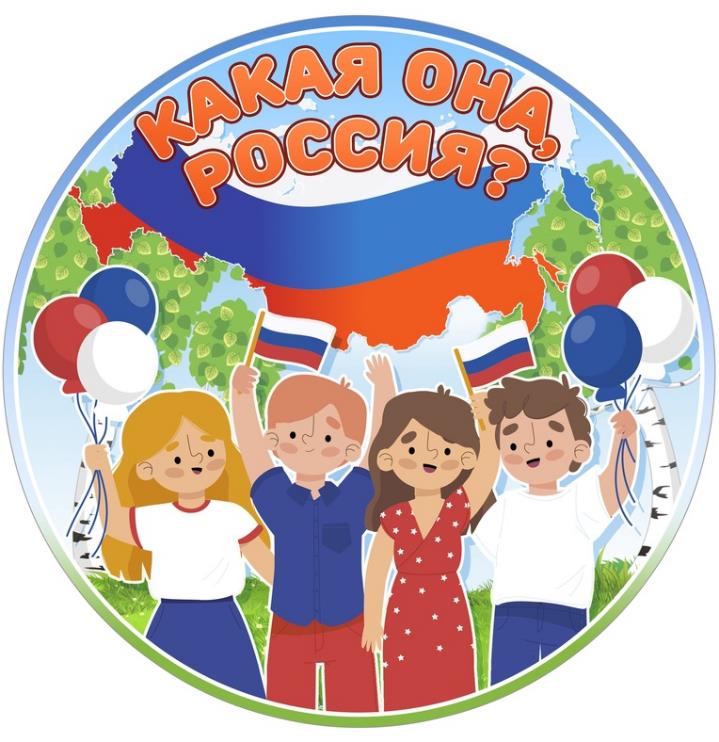 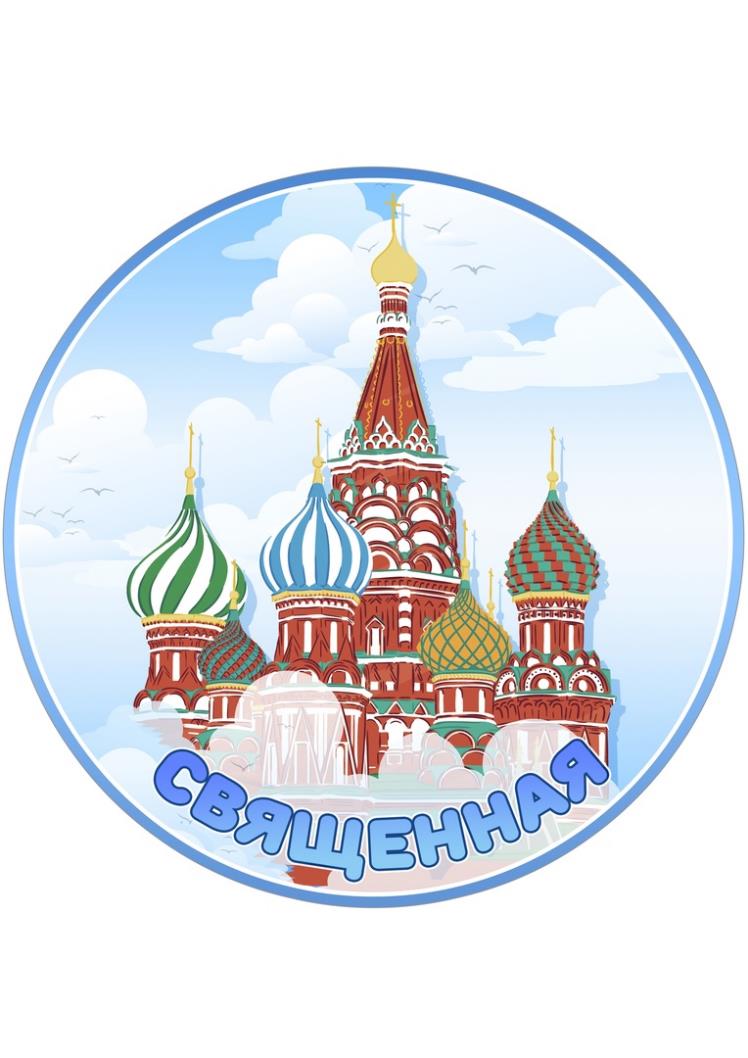 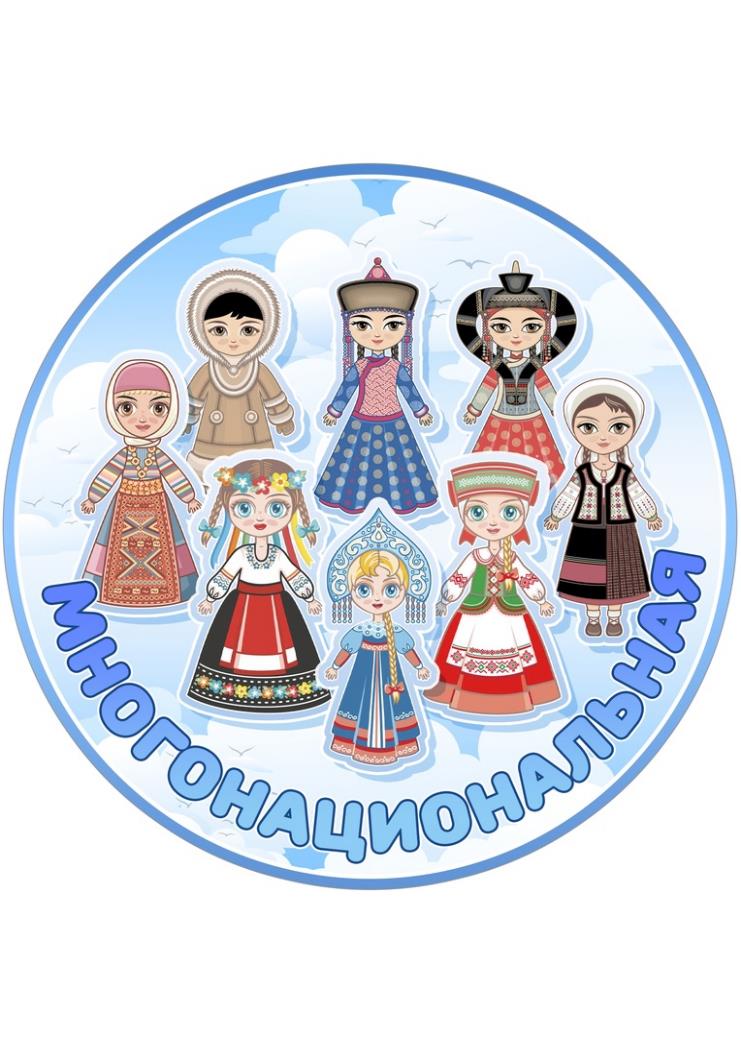 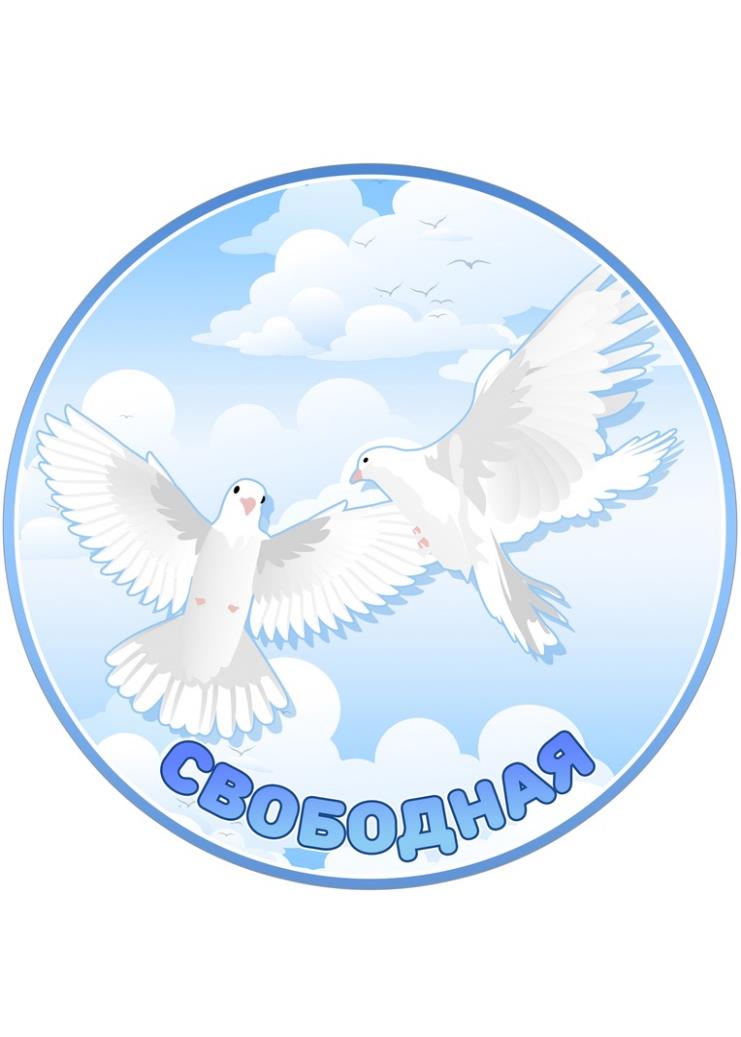 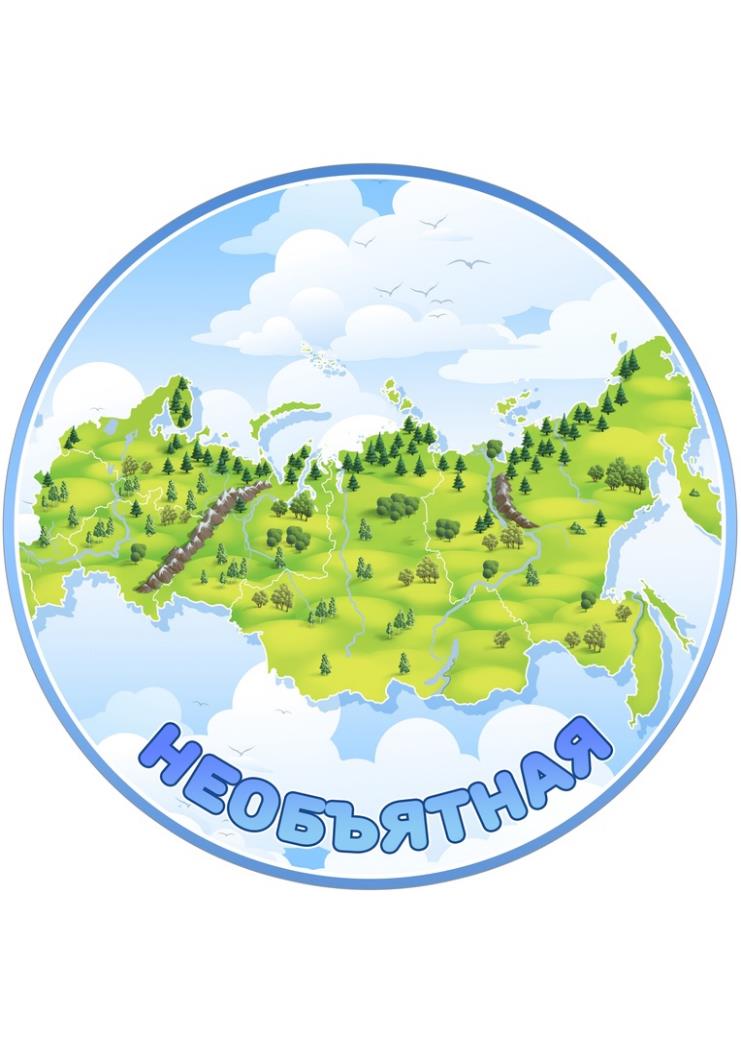 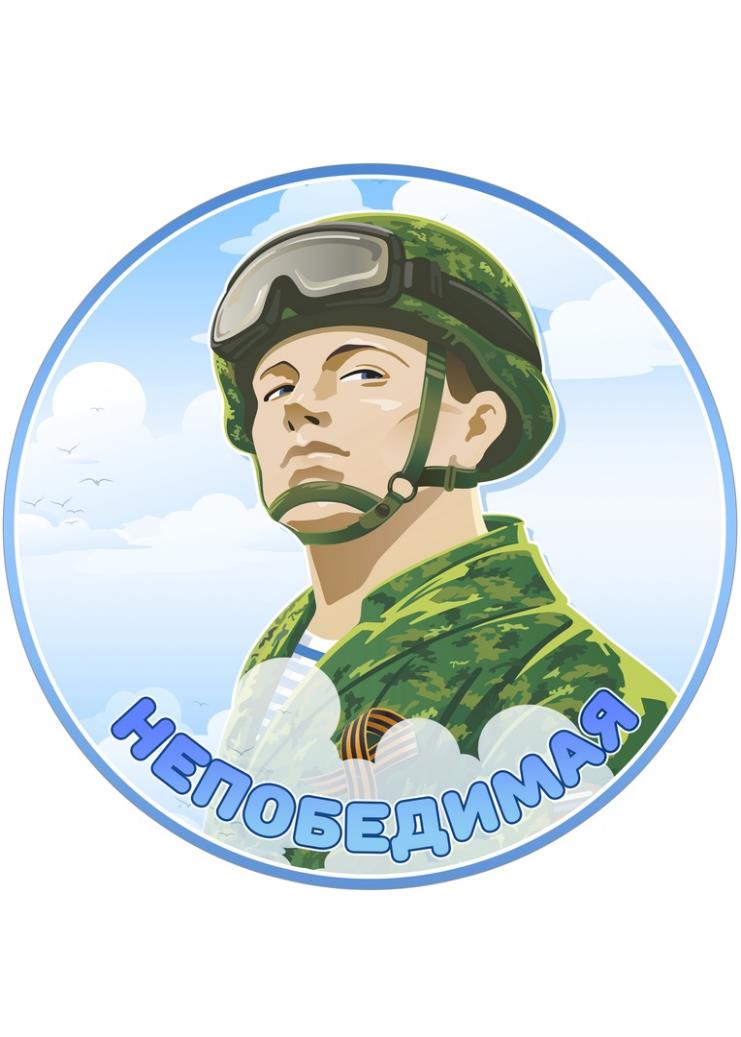 